Poniedziałek 22.06.2020r.Temat dnia: Co zabierzemy na wakacje?Przygotowanie do czytania, pisania, liczenia, s. 31. Nazywanie rysunków. Podzielenie ich nazw na głoski. Narysowanie pod każdym rysunkiem tylu kresek, z ilu głosek składa się jego nazwa.Nauka wiersza I. Salach „Wakacje”. Wymyślanie przez dzieci prostego ruchu interpretującego wiersz.Pojedziemy na wakacjerazem z mamą, razem z tatą.Zabierzemy piłkę, namioti skakankę. Co ty na to?Słońce, woda, las już czeka,wszystkie dzieci woła.Zabawimy się wesołoprzed powrotem do przedszkola.Ćwiczenia klasyfikacyjne – Co powinno się znaleźć w plecaku, gdy wybieramy się na wakacje? Dzieci nazywają przedmioty przedstawione na obrazkach, np. latarka, kamera, buty, koc, bluza, mydło, okulary, wazon, grabie, telewizor, tort, kogut; wyszukują wśród nich te, które przydadzą się podczas wakacyjnych wędrówek.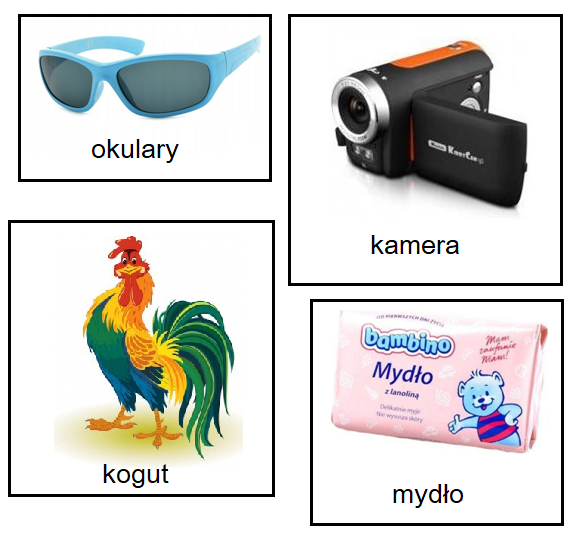 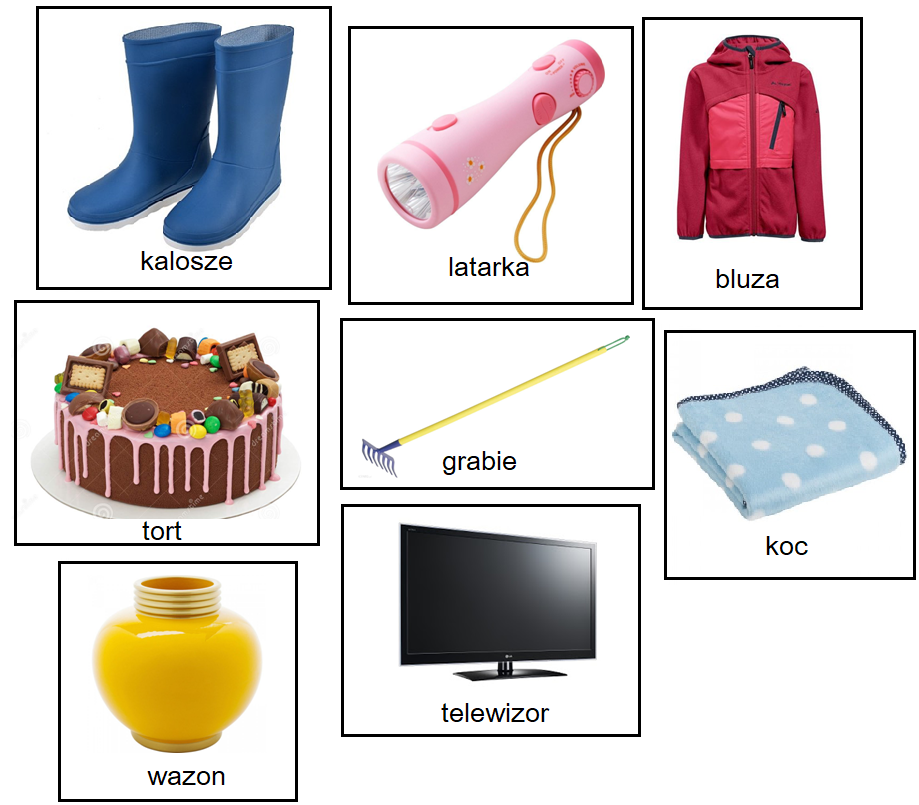 Wypowiedzi dzieci na temat wyglądu plecaka, który chciałyby mieć.Kończenie zdania: Gdyby mój plecak umiał mówić, to powiedziałby… Karta pracy, cz. 4, s. 70. Rysowanie w kolejnych plecakach tego, co dziecko chciałoby wziąć w góry, nad morze i na wieś.Karta pracy, cz.4, s.71. Rysowanie w labiryncie drogi rodziny do środka lokomocji, którym chce wyruszyć na wakacje. Dzielenie nazw obrazków na sylaby i na głoski.Zabawa ruchowa Dzieciaki naśladują zwierzakihttps://www.youtube.com/watch?v=NeLnIzpByX8Przygotowanie do czytania, pisania, liczenia, s.96. Czytanie tekstu z rodzicem, opiekunem. Rodzic, opiekun czyta wyrazy a dziecko liczy oraz rysuje cukierki.Wtorek 23.06.2020r.Temat dnia: Dzień TATYWysłuchanie  wiersza Ireny Róży Salach Tata jest…Tata Olka jest kucharzem,tata Ani – marynarzem,tata Krysi dobrze piecze,tata Tomka ludzi leczy,tata Zosi trudy znosi,tata Werki topi serki,tata Kuby szelki gubi,tata Iwony sprzedaje balony,tata Marty lubi żarty.A mój kochany tatulek,tatulek kochany,wcale nie może żyćbez mojej miłej mamy.Rozmowa na temat wysłuchanego wiersza.Rodzic  pyta dzieci:-Jakie zawody wykonywali ojcowie Olka, Ani i Iwony w wierszu?-Jaki zawód wykonuje tata Tomka, jeśli wiemy, że leczy ludzi?-Czy gubienie szelek to zawód?-Skoro tata Marty lubi żarty, to jaki zawód mógłby wykonywać?Zabawa z obrazkami – Pomieszane zawody.Rodzic rozkłada przed dziećmi rozcięte na pół obrazki przedstawiające osoby wykonujące różne zawody. Następnie łączy obrazki w niepoprawny sposób. Pyta dziecko, czy ten sposób ułożenia jest prawidłowy.  Dziecko  wypowiada się, a następnie odnajdują pasujące do siebie połówki i nazywa zawód, jaki wykonuje osoba na obrazku.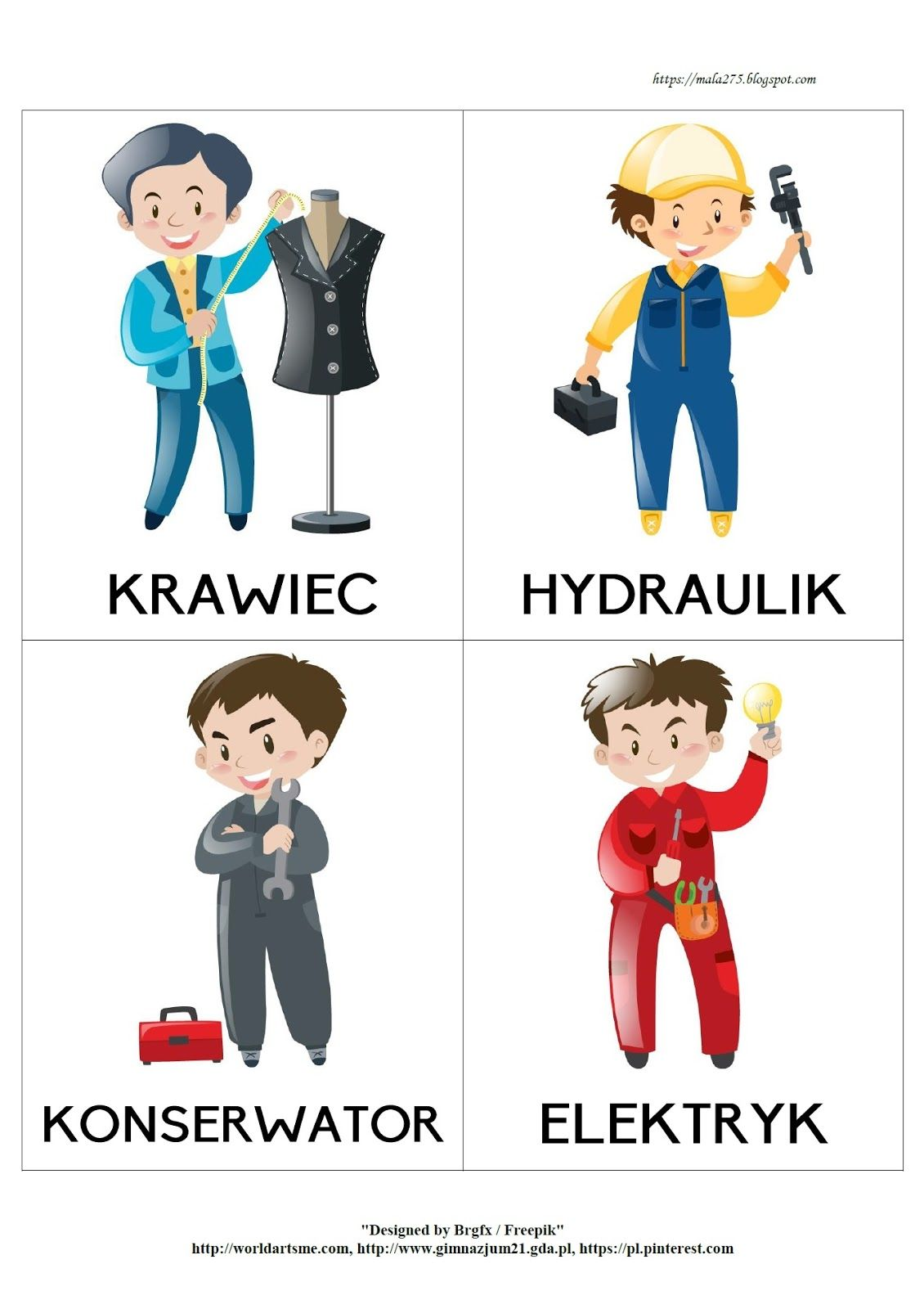 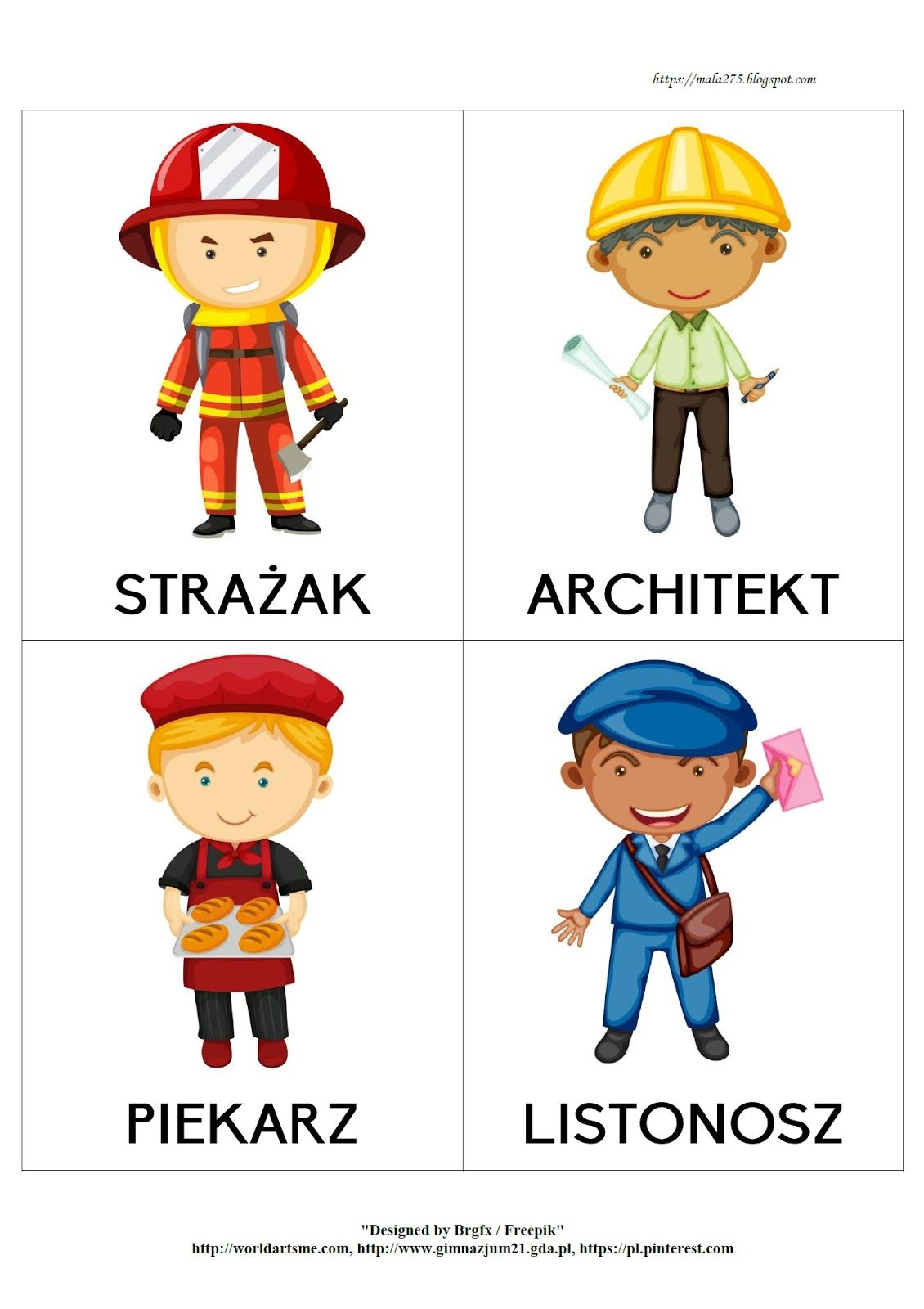 Poznawanie świata Potrzebny sprzęt: sprawny umysł do wymyślania pytań.Dziecko ma już sporą wiedzę na temat wielu przedmiotów i zjawisk. W tej zabawie zamieniamy tradycyjne role i to tata zadaje pytania potomkowi. Plus tej zabawy – można ją zorganizować wszędzie: na spacerze, w domu podczas brzydkiej pogody czy w czasie jazdy samochodem. Pytania dostosowujemy do wieku i poziomu wiedzy dziecka.Każda mama przyzna, że zabawy dziecka z tatą są inne niż z nią. Pozwólmy ojcom rozbudzić swoją kreatywność i podążać za dziećmi, a dzięki wspólnie spędzonym na zabawie chwilom wzmocni się ich więź i wzajemne zaufanie. A, przy okazji, mama zyska moment na relaks czy wypicie ciepłej kawy.Pokonaj labirynt.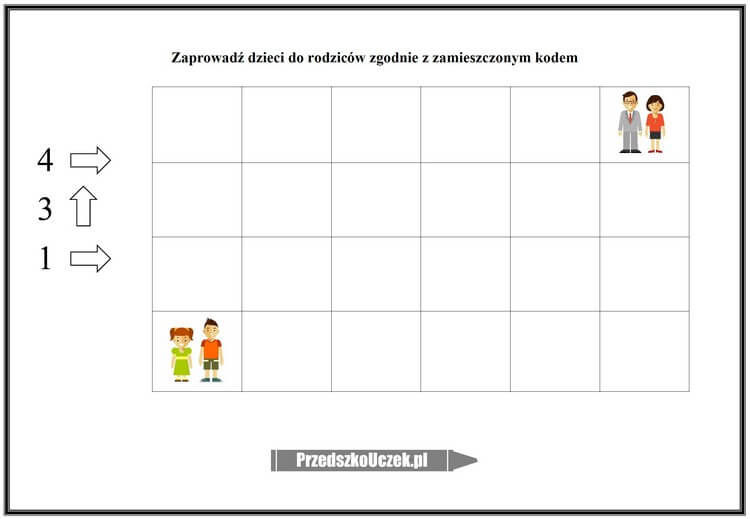 Uzupełnij tabelkę według wzoru.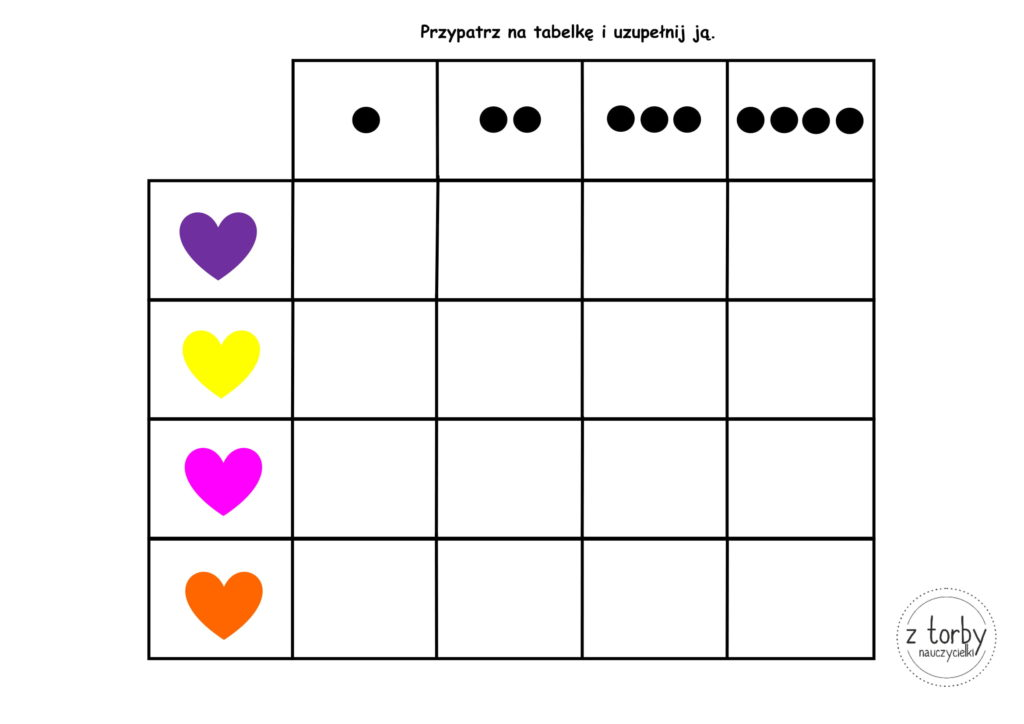 Piosenka dla Taty „Mój tata”.https://www.youtube.com/watch?v=gf0NbCPJIrQ„Ja i mój tato…” – dokończ zdanie.Rodzic czyta początek zdania, a zadaniem dziecka jest dokończyć to zdanie.Z pewnością będzie ciekawie 
– mój tata ma na imię …
– mój tata jest …
– gdy tata jest smutny, to ja …
– w domu tata najczęściej …
– tato lubi najbardziej …
– pomagam tacie w …
– tato jest zdenerwowany gdy …
– chciałabym/chciałbym dać mojemu tacie …Dziecko wybiera  laurkę i koloruje według własnego pomysłu. 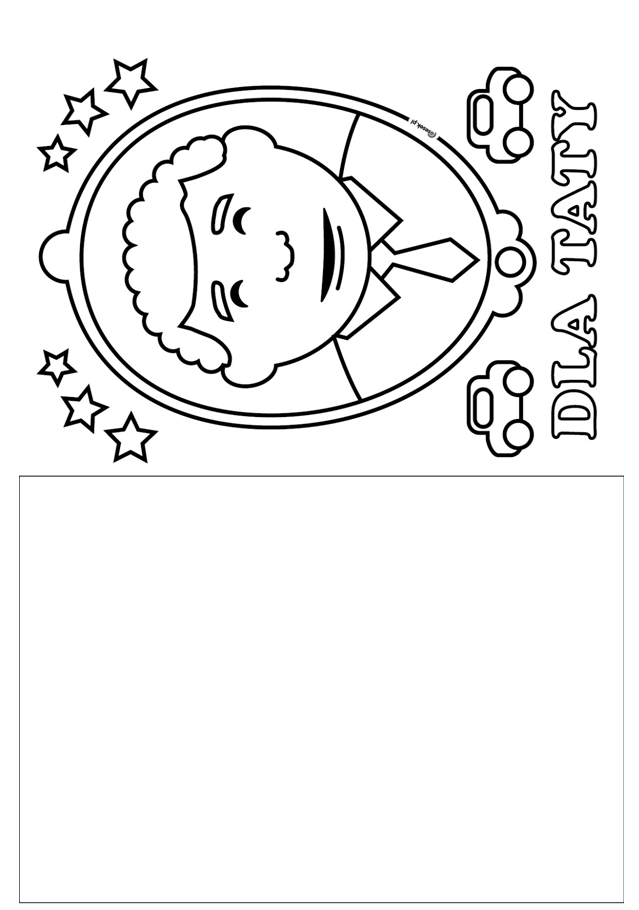 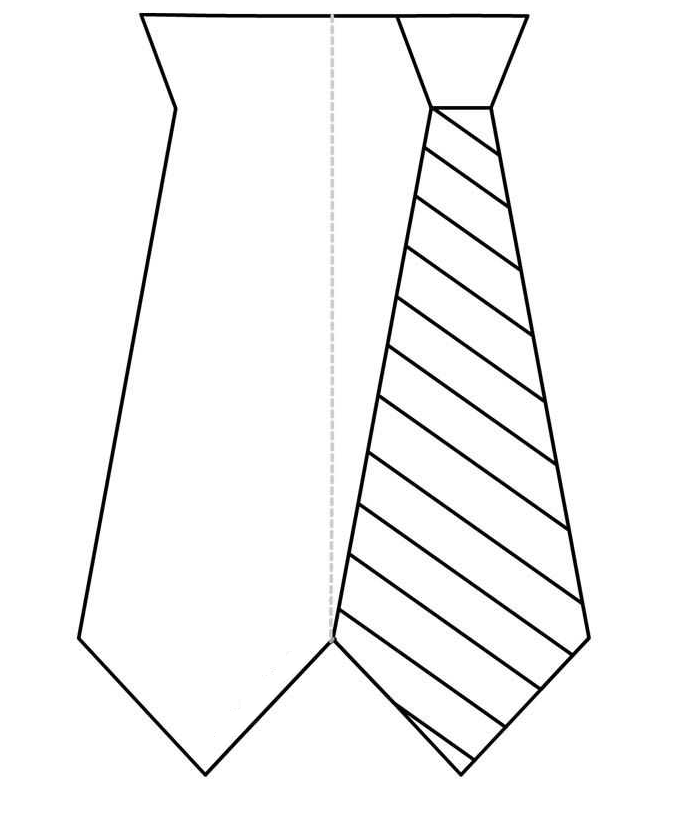 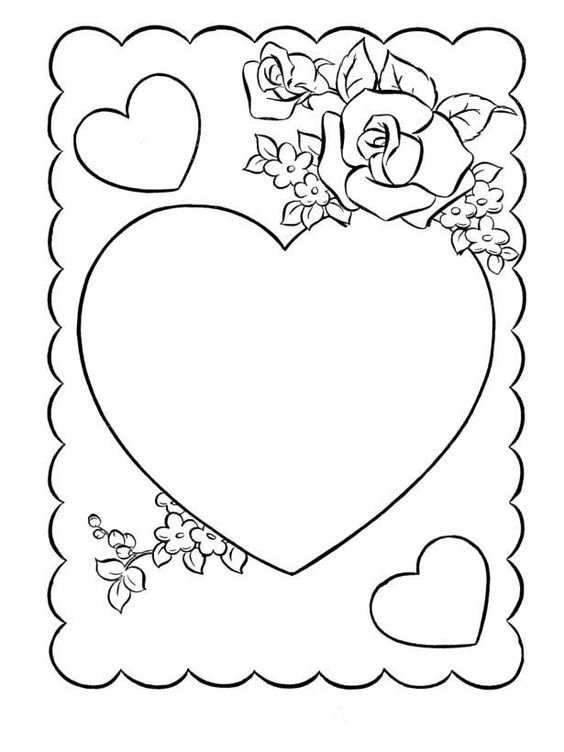 Środa 24.06.2020r.Temat dnia: Słoneczne latoPrzygotowanie do czytania, pisania, liczenia, s. 64. Rysowanie po śladach rysunków spiral.Ćwiczenia w książce, s. 94. Określanie, o jakich wakacjach marzą dzieci przedstawione na zdjęciach. Opowiadanie przez dzieci o ich wymarzonych wakacjach.Słuchanie wiersza H. Zielińskiej „Słońce”.Na sypkim piasku plaży leży słońce.I marzy:– Ach, jak dobrze być słońcem!Tylko trochę gorąco!Żar taki bucha ze mnie…W cieniu byłoby przyjemniej!W cieniu albo na wietrze…Upał, aż drga powietrze.Gdzie by się trochę ochłodzić?I znużone, czerwone –skryło się w morskiej wodzie.Rozmowa na temat wiersza.czym marzyło słońce? Wyjaśnienie, kiedy słońce robi się czerwone; pokaz zdjęć zachodzącego słońca.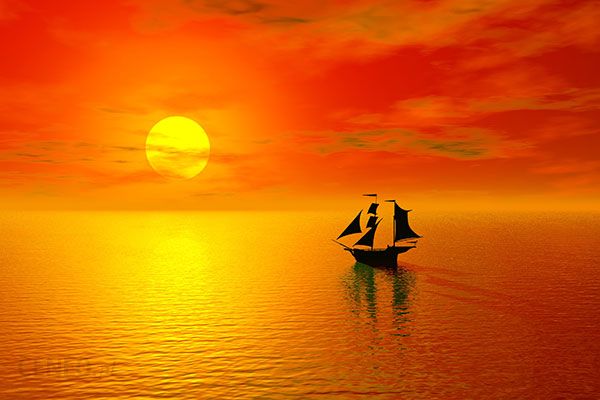 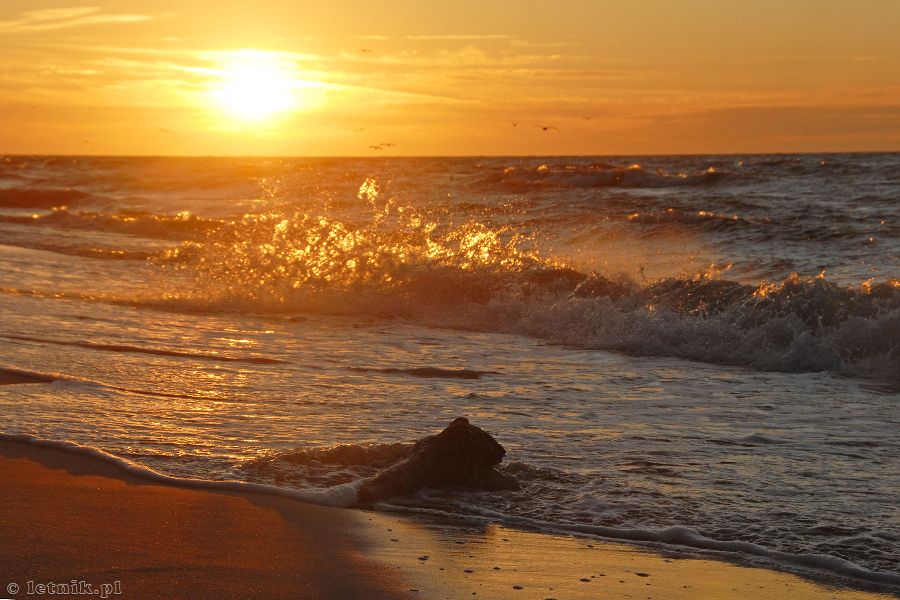 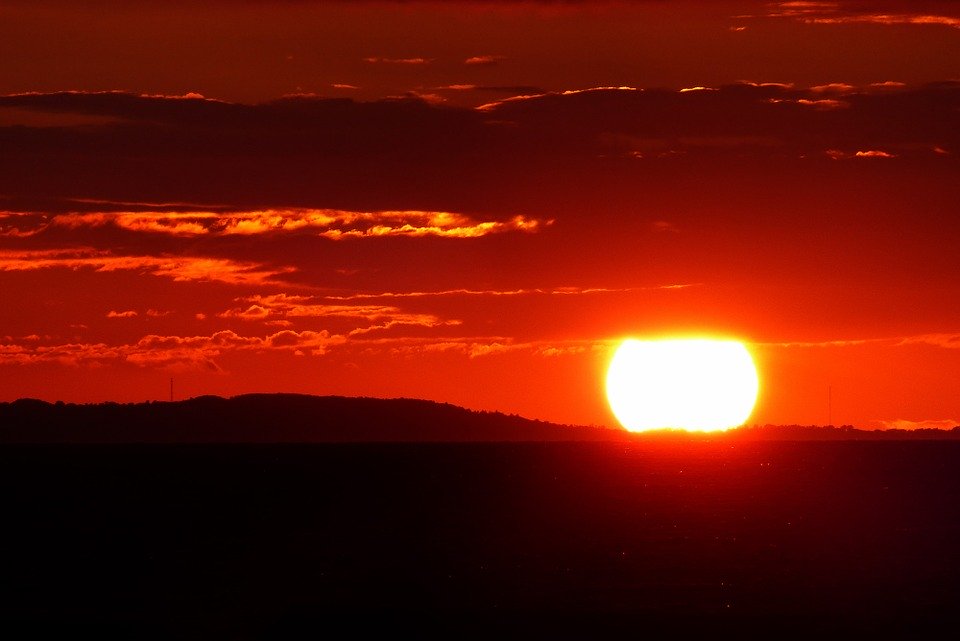 Wyjaśnienie, dlaczego nie wolno bawić się zbyt długo na słońcu; podawanie przez dzieci propozycji miejsc, w które można się schować przed słońcem.Karta pracy, cz. 4, s. 74. Oglądanie obrazków foremek. Określanie ich kształtów. Otaczanie pętlami foremek w tym samym kształcie. Liczenie foremek w każdej pętli. Porównywanie ich liczby.Dzielenie nazw obrazków na sylaby i głoski.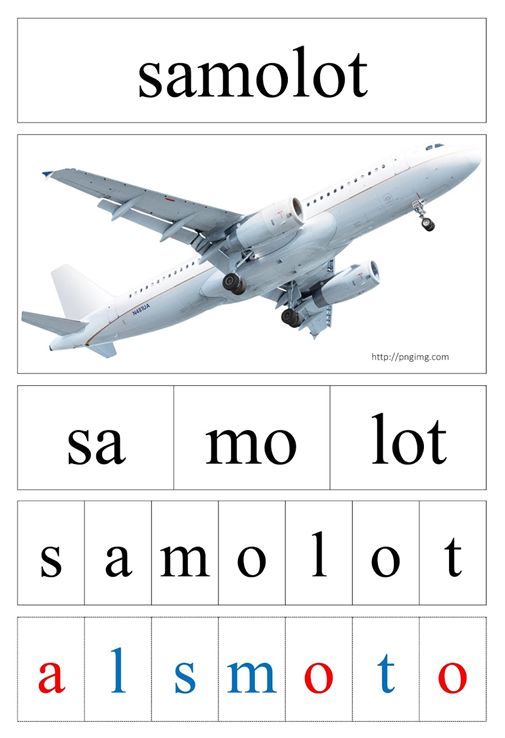 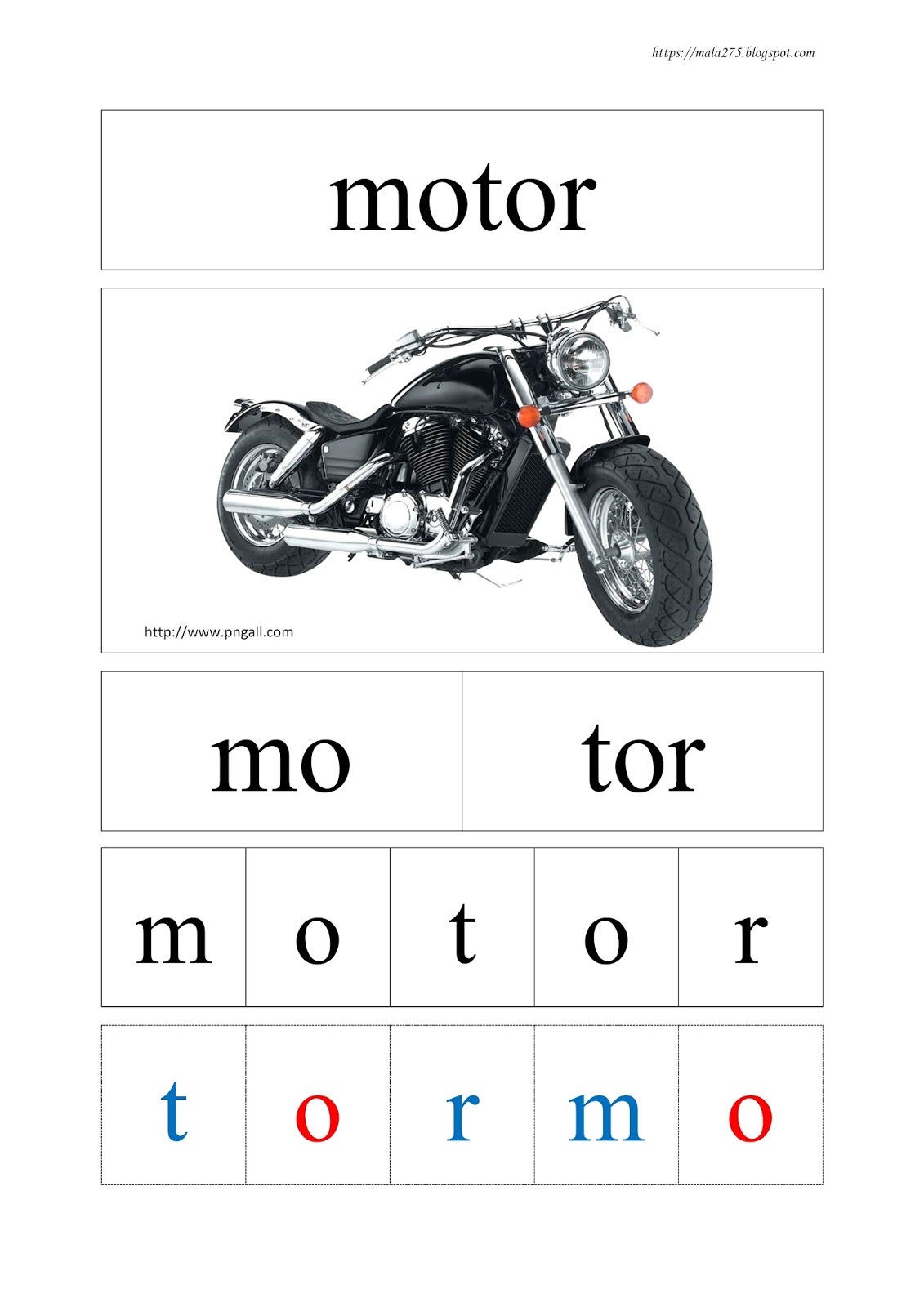 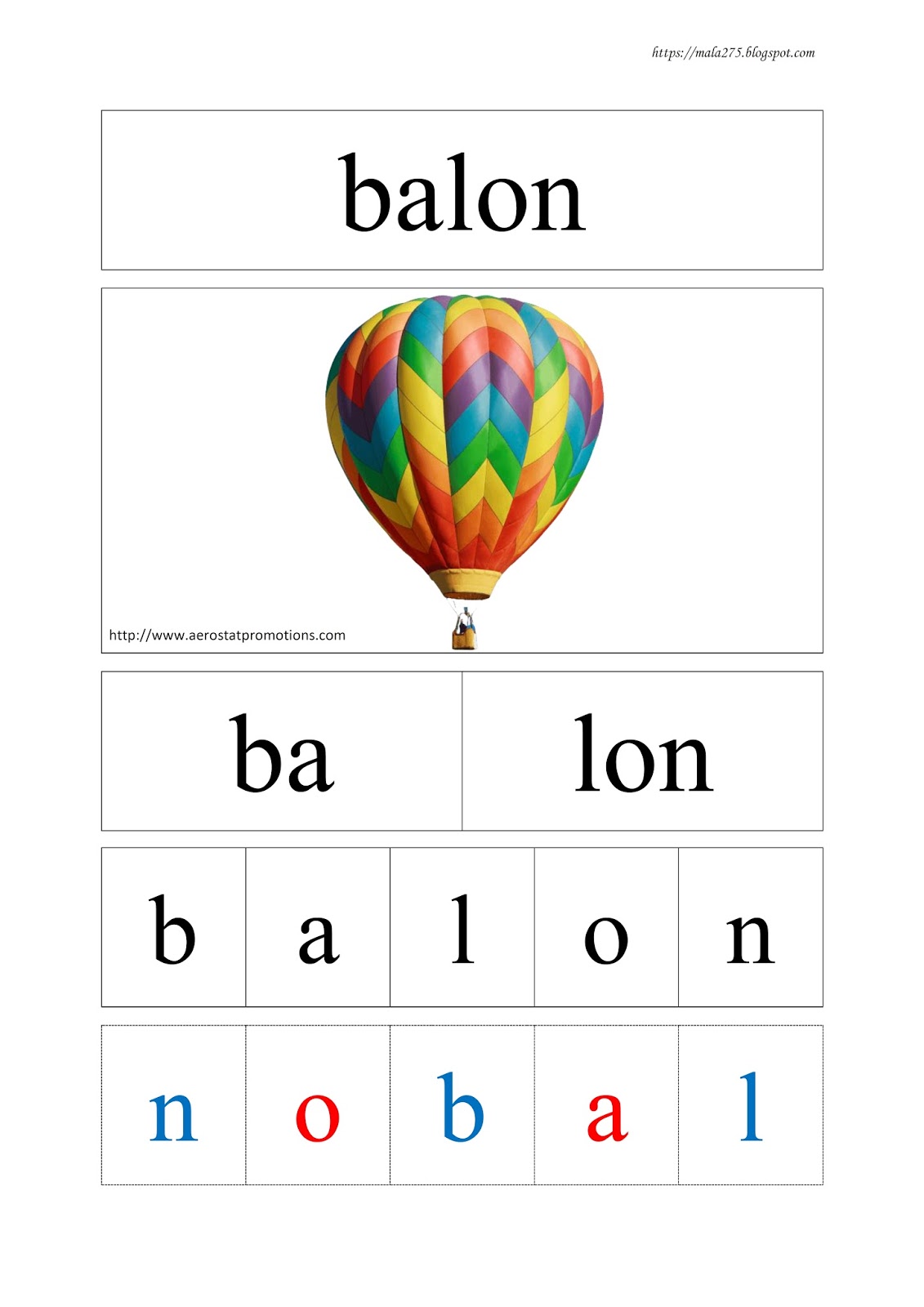 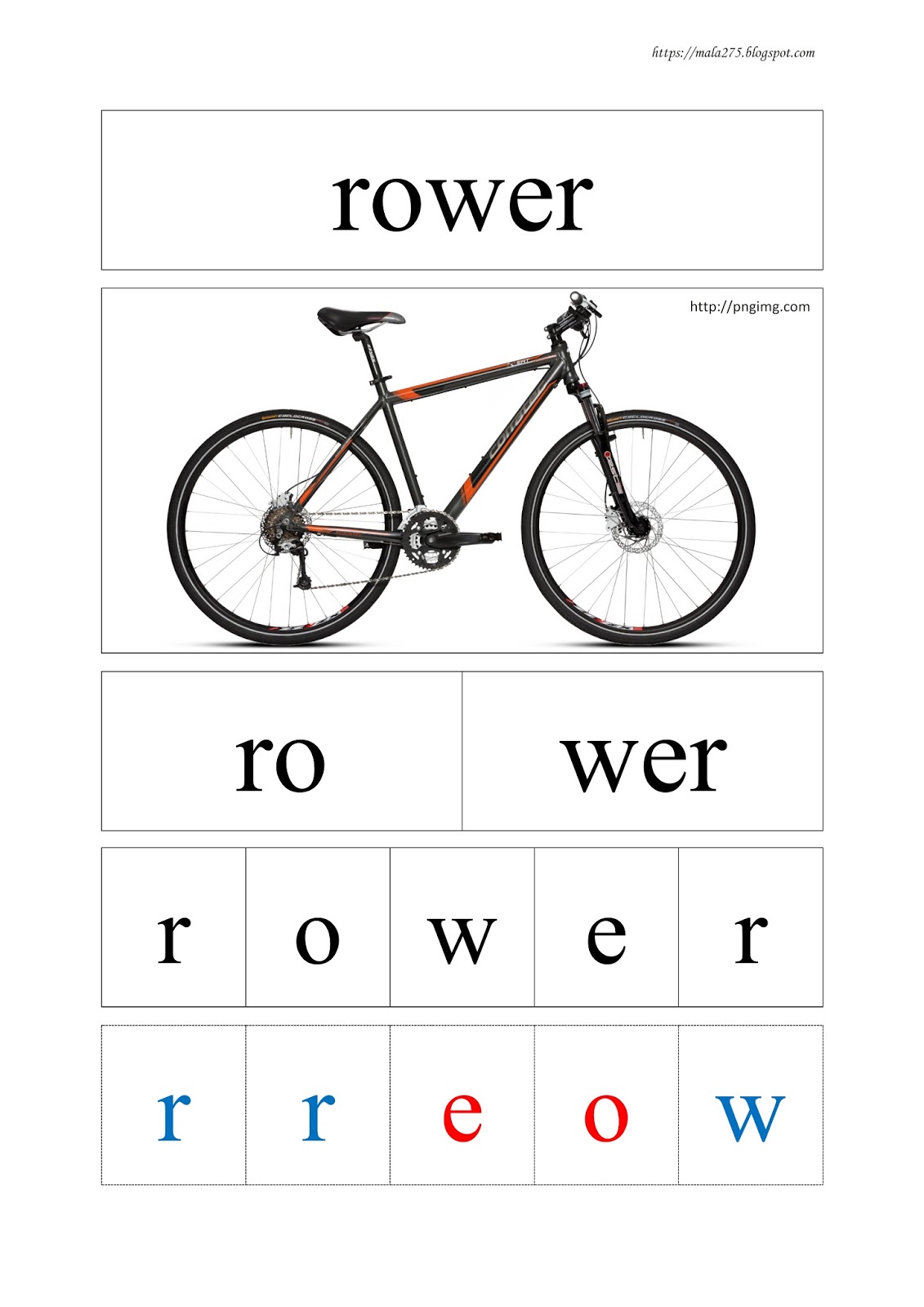 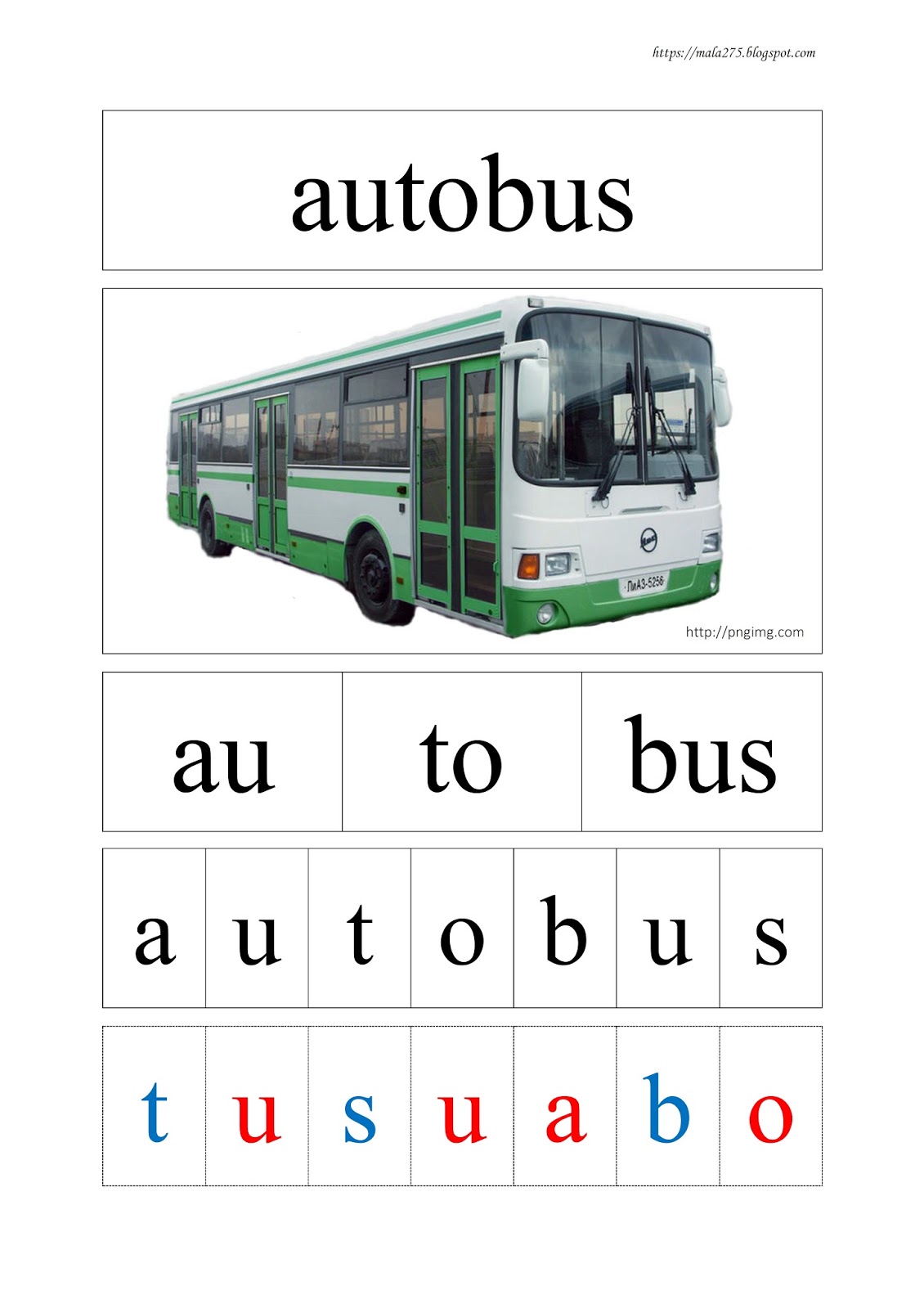 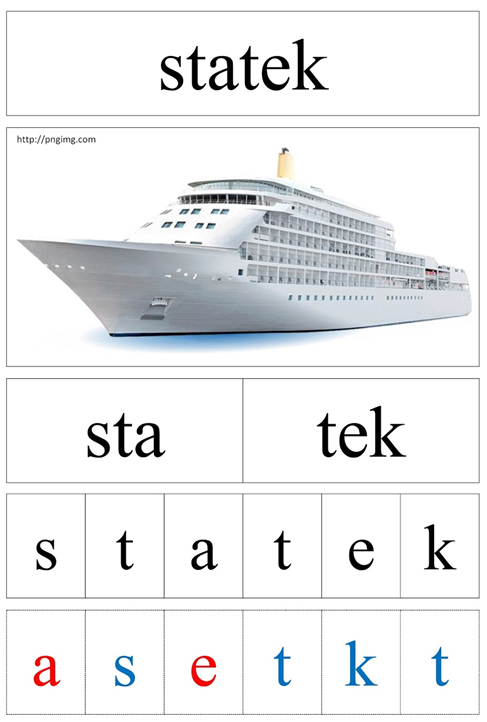 Karta pracy, cz. 4, s. 75. Określanie na wybranym kartoniku kolorów kuleczek znajdujących się w jego rogach. Odszukanie dwóch takich samych kartoników.Ćwiczenia z poduszkamihttps://www.youtube.com/watch?v=5PcvTkMDK3AUkładanie puzzli – Lato (Wyprawka plastyczna)Czwartek 25.06.2020r.Temat dnia: Czym pojedziemy na wakacje?Karta pracy, cz. 4, s. 72. Rysowanie po śladach rysunków kolejnych przedmiotów.Rebus fonetyczny – Co to za pojazdy?Dziecko różnicuje pierwsze głoski w nazwach obrazków, następnie dokonuje ich syntezy po wymienieniu przez rodzica.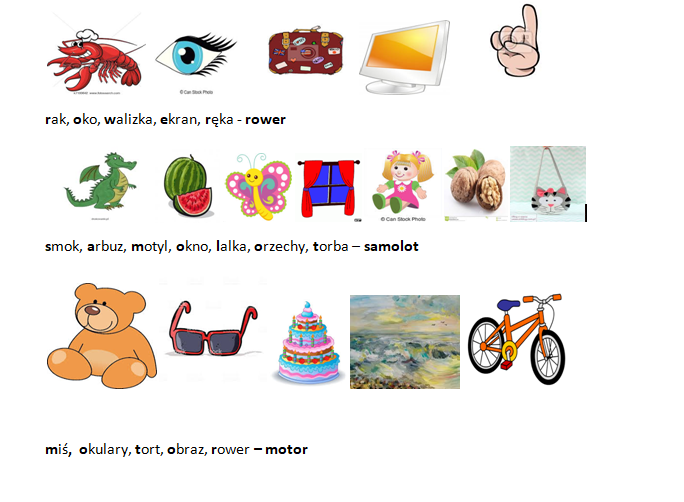 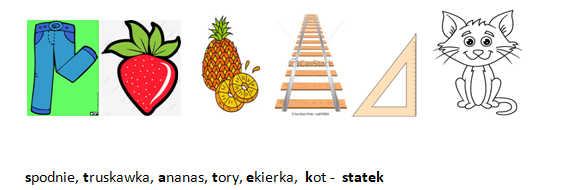 Ćwiczenia z gazetami, trzymaj formę z nami!!!https://www.youtube.com/watch?v=9LG2oGBdqNESamolot – praca plastyczna (orgiami)  INSTRUKCJA, JAK ZROBIĆ ŁATWY SAMOLOT Z PAPIERU – STRZAŁKAhttps://www.youtube.com/watch?v=b385fkYM844Karta pracy, cz. 4, s. 73. Rysowanie po śladach rysunków, bez odrywania kredki od kartki.Oglądanie reprodukcji obrazów przedstawiających lato. Wypowiadanie się na ich temat (Wyprawka plastyczna). Vincent van Gogh Żniwa w La Grace z Montmajour.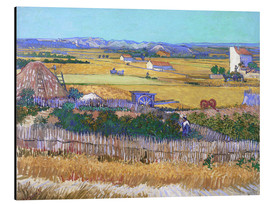 Wiliam Blair Bruce Pejzaż z makami.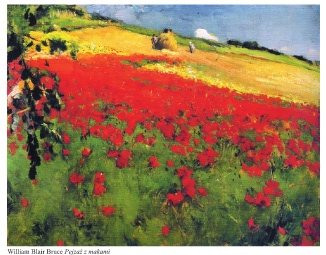 Historyjka obrazkowa o rodzinie wybierającej się samochodem na wakacje (Wyprawka plastyczna). Wycinanie obrazków i układanie według kolejności zdarzeń. Opowiadanie historyjki.Przygotowanie do czytania, pisania, liczenia, s. 32.Czytanie tekstu z nauczycielem. Nauczyciel czyta wyrazy, a dziecko podaje nazwy    rysunków.Piątek 26.06.2020r.Temat dnia: Gdzie spędzimy wakacje?Ćwiczenia w książce, s. 95. Oglądanie obrazków. Dopowiadanie zakończeń historyjek. Próby nadawania im tytułów. Liczenie muszelek każdego rodzaju. Porównywanie ich liczebności.Karta pracy, cz. 4, s. 77. Oglądanie zdjęć zamków znajdujących się w Polsce (obiektów muzealnych). Porównywanie ich wyglądu. − Czy byliście kiedyś w zamku? − Czy chcielibyście zwiedzić zamek? − Czego możemy się dowiedzieć podczas zwiedzania zamku? − Czy wszystkie zamki wyglądają tak ładnie jak te na zdjęciach? − Dlaczego po większości zamków zostały tylko ruiny?Wyjaśnienie, co nazywamy zamkiem. Zamek składał się z zamkniętego obwodu obronnego – wałów lub konstrukcji drewniano-ziemnej, następnie murowanej, powiązanych z nim elementów warownych (wieży, murów) i budynków mieszkalnych – czyli łączył dominującą funkcję obronną z mieszkalną i gospodarczą. Zamki powstały dawno temu (w okresie feudalnym) i były siedzibą księcia, rycerza czy placówką militarną. Z czasem zamki zmieniały swoje funkcje, a co za tym idzie – wygląd, stając się pałacami, a funkcje militarne przejęły twierdze. Zamek służył jako: • siedziba władzy, administracji • placówka militarna • więzienie • skarbiec • miejsce sądów • ochrona granic • miejsce schronienia ludności. Cechy charakterystyczne zamku • wysokie i grube mury zewnętrzne ze strzelnicami, które otaczają budowlę z każdej strony • wieże • ufortyfikowane wejścia, często rozbudowane o kraty, mosty zwodzone • na zewnątrz murów małe i wysoko umieszczone otwory okienne • kaplica • dziedziniec • na zewnątrz zamku teren wyrównany, pozbawiony wysokich budowli czy drzew • mury • w linii murów baszty. Zaplecze gospodarcze zamku stanowiło podzamcze. W skład zamku, oprócz pomieszczeń mieszkalnych, wchodziły także pomieszczenia specjalne, np.: magazyny, warsztaty, stajnie, prochownie, więzienia, kuźnie... Pomieszczenia mieszkalne należały do stałych mieszkańców zamku oraz do obsadzającej zamek załogi.Karta pracy, cz. 4, s. 76. Odszukiwanie w naklejkach rysunków z konturami górnych części zamków. Naklejanie ich w ramkach pod odpowiednimi rysunkami zamków.Słuchanie piosenki „ Niech żyją wakacje”https://www.youtube.com/watch?v=BauTov9xmZYRozmowa na temat piosenki.Co dzieci zabiorą ze sobą na wakacje?Karta pracy, cz.4, s.78. Słuchanie wiersza. Rysowanie miejsca, do którego dziecko wybrało się na wakacje.Znajdź, dorysuj i pokoloruj.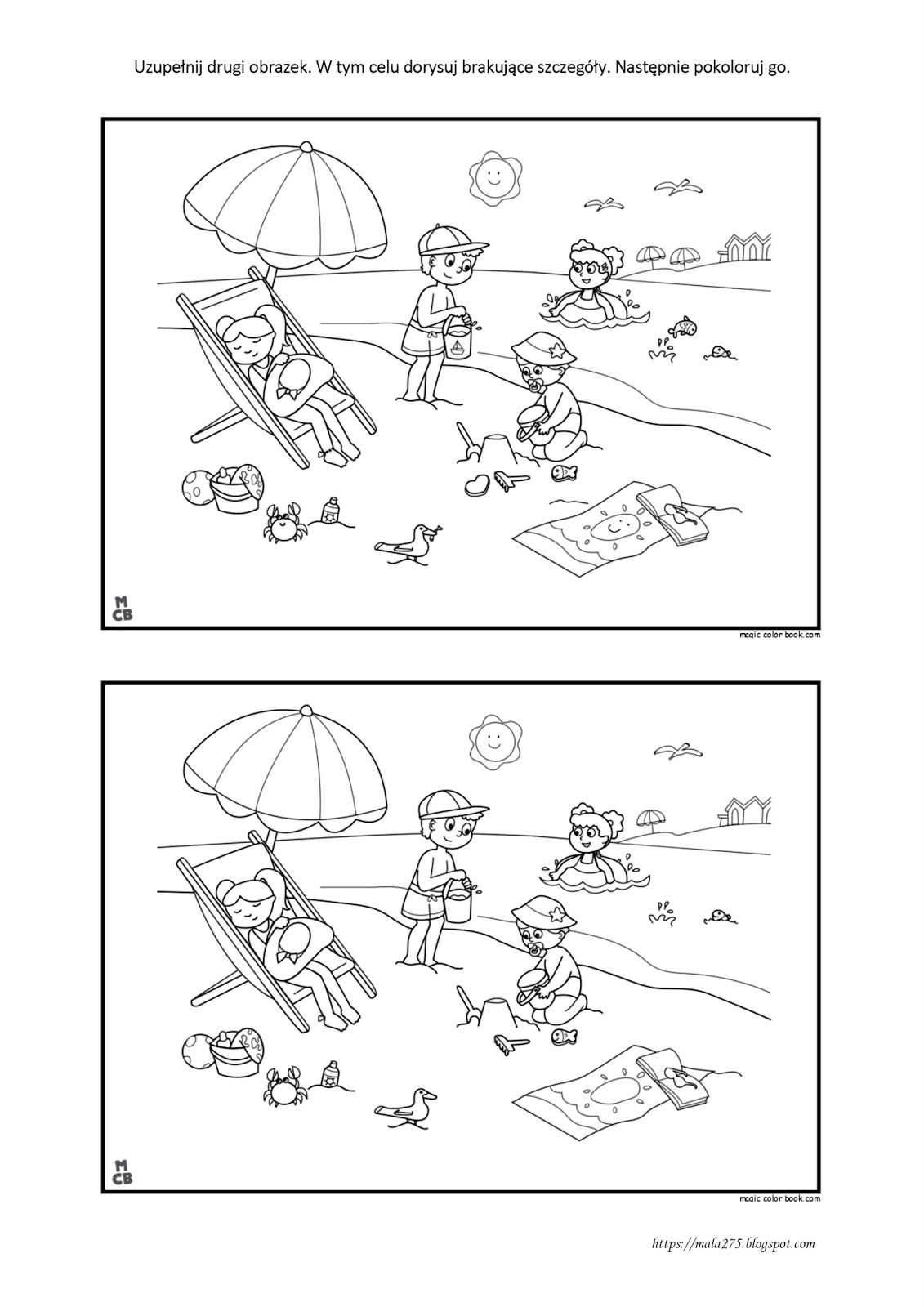 Słuchanie wiersza A. Widzowskiej Wakacje na dywanieNa latającym usiądź dywanie,zabierz kanapki, butelkę wodyi powiedz głośno: - Szanowny panie!Proszę polecieć w stronę przygody!Może na księżyc? Tam są kratery.A w nich kosmiczne żyją zwierzęta.Wypożyczymy gwiezdne rowery.Będziemy trąbić tiiiiit! Na zakrętach!Potem sfruniemy prosto na Ziemię,Bo w środku lasu będzie lotnisko.Dziki, wiewiórki, sarny, jelenieZaraz nas porwą do tańca disco!Dywan poleci na krańce świata,W góry, nad morze, w sam środek burzy,Lecz po wakacjach, pod koniec lata,Trzeba go będzie dobrze odkurzyć…- czy w mieście można się nudzić?- co można robić w mieście?- czy zabawa w latający dywan może być ciekawa?Ćwiczenia w książce, s. 96. Czytanie tekstu z Rodzicem (Rodzic czyta wyrazy, a dzieci podają nazwy obrazków).  Rozmowa na temat zachowania bezpieczeństwa podczas wakacji.